КАРАР                                                                                                   РЕШЕНИЕО составе и Уставе Совета социально-профилактичсекогоЦентра при администрации сельского поселения Акбарисовский сельсовет муниципального районаШаранский район Республики Башкортостан             Совет сельского поселения Акбарисовский сельсовет  решил:Утвердить  Совет социально- профилактического центра при администрации сельского поселения Акбарисовский сельсовет (Прилагается).Утвердить Устав Совета социально-профилактического центра при администрации сельского поселения Акбарисовский сельсовет муниципального района Шаранский район Республики Башкортостан. (Прилагается)Совету социально-профилактического центра организовать и вести работу согласно утвержденного Устава.Настоящее решение обнародовать в здании администрации сельского поселения , Акбарисовской и Мещеревской сельских библиотеках.Глава сельского поселенияАкбарисовский сельсоветмуниципального района Шаранский районРеспублики Башкортостан:                                                              Р.Ахметшинас. Акбарисово05 мая 2009 года№ 5                                                              Приложение № 1                                                                           к решению Совета сельского                                                                           поселения Акбарисовский                                                                           сельсовет муниципального                                                                           района Шаранский район                                                                           Республики Башкортостан                                                                           № 51 от 05 мая 2009 года  СОСТАВсоциально-профилактического центра при администрациисельского поселения Акбарисовский сельсоветПредседатель- Ахметшина Р.Д.- глава сельского поселенияЗаместители председателя:  Андреев Г.И.- директор производства ООО                                                                         «Агрофирма Элэм»                                                Габдрахманов И.Ф.- участковый инспекторЧлены:        Давлетшин А.А.- директор ООО «Ресурсы Урала»                    Мусина Р.Ф.- управляющий делами                    Закирова А.Х- зав. Новотавларовским ФАП                    Салимгареев А.Б.- специалист 2 категории                    Фахрисламов М.Б- директор МОУ СОШ с.Акбарисово                    Танылбаева В.А.- директор МОУ ООШ д.Мещерево                     Булатова М. А- заведующая Мещеревским сельским клубом                     Атнакаева Т.М.- заведующая Акбарисовской библиотекой БАШКОРТОСТАН РЕСПУБЛИКАhЫШаран районымуниципаль районыныңАкбарыс ауыл Советыауыл биләмәһе СоветыАкбарыс ауылы, тел.(34769) 2-33-87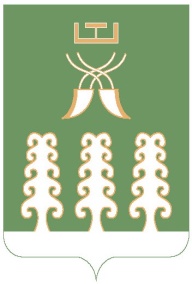 РЕСПУБЛИКА БАШКОРТОСТАНСовет сельского поселенияАкбарисовский сельсоветмуниципального района Шаранский районс. Акбарисово тел.(34769) 2-33-87